Staging FormSchool Name:	     Group Name: 	     Number of music stands needed:       Please mark which provided equipment you will need.  Piano	Bass AmpPlease mark which riser formation you use.   Also type in the grey box how many feet away from the mic line you would want your risers to start.I use this configuration 					I use this configuration I use this configuration 					 I use this configuration  I do not use any of the configurations listed above.  If you checked this category, please draw your setup in the box below.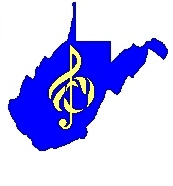 